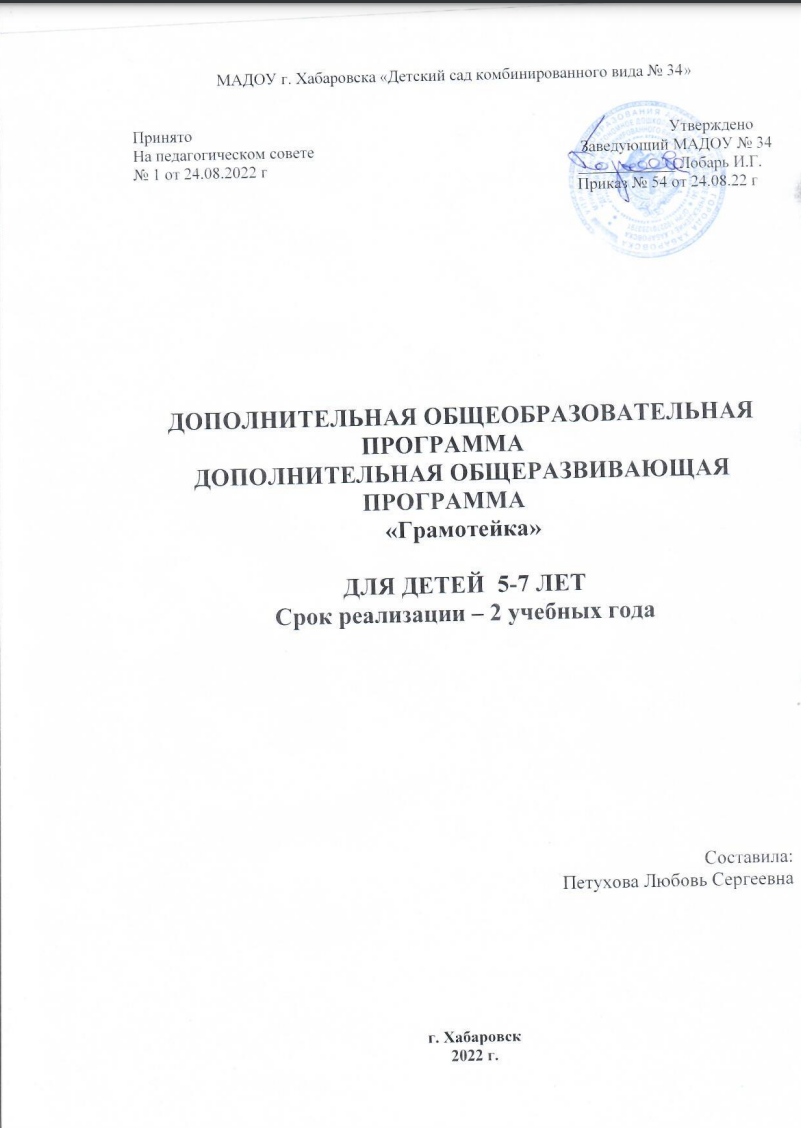 Паспорт программы Нормативно правовая база.1. Конституция Российской Федерации.2. Федеральный Закон от 29.12.2012г №273-ФЗ «Об образовании в Российской Федерации».  3. Приказ Министерства образования и науки  РФ  от 29.08.2013 N 1008 "Об утверждении Порядка организации и осуществления образовательной деятельности по дополнительным общеобразовательным программам"                                  Пояснительная записка       Программа основана на:- методике известного московского логопеда, кандидата педагогических наук Надежды Сергеевны Жуковой. Обучение планируется вести по «Букварю» и «Прописям»  Н.С.Жуковой, которые являются пособием по обучению дошкольников правильному чтению и рекомендованы Министерством общего и профессионального образования РФ - программе «Математика для дошкольников»  педагога высшей категории Шевелева К.В. по формированию элементарных математических представлений, удостоенная диплома первой степени Московского комитета образования-серия пособий авторов Гавриной С., Кутявиной Н., Топорковой И., Щербининой С. "Школа для дошколят. Мир вокруг. 5-7 лет (ФГОС ДО).Направленность. Программа направлена на организацию дополнительных занятий с воспитанниками старшей и подготовительной групп дошкольного учреждения. Представленная программа построена на принципах развивающего обучения, предполагающего формирование у детей умения слогового чтения, а также умения самостоятельно мыслить, анализировать, обобщать, устанавливать причинно-следственные связи. Целесообразность.Требования к современному дошкольному образованию ориентируют педагогов на развивающее обучение, диктуют необходимость использования новых форм его организации, при которых синтезировались бы элементы познавательного, игрового, поискового и учебного взаимодействия.Работа в кружке по подготовке к школе позволяет приобщать ребенка к игровому взаимодействию используя различные приёмы, обогащать его математические 'представления, совершенствовать речь и расширять словарь, интеллектуально развивать дошкольника.Проблемно-поисковые ситуации, которые используются в обучении, способствуют развитию математических представлений на основе эвристических методов, когда понятия, свойства, связи и зависимости открываются ребенком самостоятельно, когда им самим устанавливаются важнейшие закономерности.Актуальность программы определяются ее направленностью на создание условий для развития познавательных способностей детей, общих учебных умений и навыков. Для успешного обучения необходимо, чтобы ребенок пришел в школу подготовленным. От того, насколько высока эта готовность, зависит процесс адаптации к школе и дальнейшие успехи в учебе.  Букварь основан на классическом подходе к обучению чтению на российском языке, и дополнен уникальными решениями. Нужно отметить, что выделение слога из речи психологически проще и просит меньше аналитических усилий, чем выделение отдельного звука. Конкретно на этом принципе и построена методика Жуковой - начинаем читать слоги уже с 3-го занятия. Так как на исходном шаге чтение - это механизм воссоздания звуковой формы слова по его буквенной модели, то ребенку нужно познание букв. Сходу все буквы алфавита не заучиваются с детьми. Вначале знакомимся с гласными. Это буквы, которые могут "петь" А, У, О. Их проще соединять в слоги: АУ, УА и т.д. В конечном итоге ребенок должен без помощи других, водя пальчиком от одной буковки к другой, научиться читать слоги из 2-ух гласных. И только после знакомства с гласными - перебегаем к согласным. Сразу с началом обучения малышей чтению, определяем с ребенком на слух, сколько звуков (букв) произнесли. Какой звук (буковка) был первым, какой - 2-ой, и учим их выкладывать при помощи магнитной азбуки. Если ребенок завладел слитным чтением слога, состоящего из 2-ух букв, переходим к слогам из 3-х и 4 букв: О-СА, У-СЫ, МА-МА. Даже при беглом ознакомлении с букварем, в глаза кидается два важных нюанса.  Во-первых  , букварь построен по точному принципу от обычного к сложному,  во-2-х, книжка подготовлена для самостоятельного прорабатывания, понизу странички есть текст для родителей: на что направить повышенное внимание, самим ничего выдумывать не нужно, открыл разворот, здесь и забавно-веселая картина, новенькая буковка, и слоги для чтения, плюс еще текст для родителей, как осваивать новейшую буковку. Принципиальный момент уделяется такому сложному навыку, как соединение 2-ух букв. Нам, взрослым, так просто связать две буковки, а ребенок по привычке произносит их членораздельно. Вместо «ма », он выговаривает «м, а». Жукова предлагает таковой принцип соединения букв: «Указывая карандашом первую буковку «А», передвигаем карандаш ко 2-ой буковке «У», предложите ребенку соединить их дорожкой: «Тяни первую буковку до того времени, пока ты с мальчуганом не добежишь по дорожке до 2-ой буквы». Для закрепления навыка слитного чтения слогов, на каждой страничке даны столбики слогов. Можно читать по вертикали, по горизонтали либо в разнобой читай, тренируй скорость чтения. Все слова, даже слова в текстах, разбиты на слоги, что упрощает процесс чтения. Материала для чтения в букваре много и подобран он так успешно, что ребенок и не увидит, что читает уже без помощи других и понятно огромные «куски» текста. 1 блок:Цель:    научить детей слитному чтению слогов.Задачи:  1. Учить правильной артикуляции звуков, определять место звука (буквы) в слове.  2. Учить слитному чтению слогов, проводить анализ прочитанного.  3. Развивать психические процессы: память, внимание, мышление, воображение.  4. Воспитывать интерес к чтению. Возраст детей, участвующих в реализации данной образовательной программы. Дети 5-7 лет, старшая и подготовительная группы  дошкольного учреждения. Программа рассчитана на 22 месяца (сентябрь- июль 2 учебных года)  обучения дошкольников.  Занятия проводятся 1 раз в неделю по 30 минут. Основные формы работы : игры-путешествия со звуками и буквами, по сказкам; дидактические игры со словами: «Угадай первый звук в слове», «Назови слово на определённый звук», «Назови слово на определённый звук», «Мама пошла в магазин», «На что похожа буква»; игры с магнитной азбукой: «Чудесный мешочек», «Какой буквы не стало», «Сложи слово из букв магнитной азбуки» и т.д. Ожидаемые результаты.К концу года дети:Владеть понятиями: «слово», «звук», «буква», «предложение», знатьназвания букв.Различать гласные, твердые и мягкие согласные. Правильно ставить ударение в знакомых словах. Плавно читать целыми словами, отвечать на вопросы по тексту. Составлять из букв разрезной азбуки слова Этапы изучения буквыДля того чтобы ребенок прочно усвоил буквы, он должен пройти следующие этапы их изучения.Основное направление: От звука к букве (устанавливается ассоциация между слухопроизносительным образом звука и зрительным образом буквы). Следуя онтогенетическому принципу обучения, «идут» от целостного образа буквы к расчлененному (от синтеза к анализу), от крупных единиц к мелким (сначала изучают заглавные потом строчные).1.Выделение изучаемого звука из слов.Изучаемый звук должен находиться в сильной позиции, то есть в начале слова в ударном слоге (желательно без стечения согласных).2.Называние буквы.Дети знакомятся с тем, что звук можно обозначить графически, то есть буквой. При этом буквы обязательно называются твердыми звуками, например звук [с] обозначается буквой С, а не ЭС или СЭ.3.Знакомство с печатной буквой. Демонстрация буквы.Предлагается буква, написанная простым шрифтом среднего размера в черно-белом варианте. На начальных этапах изучения буквы желательно использовать именно черно-белый вариант, чтобы ребенок не отвлекался на цвет. Позднее, когда буква усвоена, для чтения можно использовать буквы любых цветов.           4.Подбор зрительного образа к букве (вариант ребенка).Дети сравнивают букву с реальными предметами, фигурками, цифрами, животными, людьми и т.п.Важно, чтобы ребенок самостоятельно представил образ буквы.          5.Сопоставление печатной буквы с графическим образом (вариант педагога).Благодаря графическому образу дети легче запоминают характерные особенности буквы. Важно, чтобы педагог предлагал вариант графического образа уже после того, как ребенок представил свой.           6.Предлагается стихотворное описание графического образа буквы.Данные стихи дают целостное описание зрительного образа. Можно предложить детям эти строчки для заучивания наизусть. 7.Анализ буквы.Дети определяют следующее:из каких элементов состоит буква;из скольких элементов состоит буква;           8. Знакомство с траекторией движений при написании буквы.Обведение буквы пальцем по гладкой поверхности;Обведение буквы по трафарету;Обведение буквы по контуру;Запись буквы в воздухе;Запись буквы мокрым пальцем на доске, на стекле, на песке и др.Письмо буквы на ладони, на спине (дермолексия).       10. Автоматизация звукобуквенных связей. Дидактические игры.11.Самостоятельное  написание печатной буквы.Организационно – педагогические условия1. Учебно-тематический план2. Содержание программы1. Вводное занятие. Подготовительный период. (1 з.) Представление о предложении. Знакомство со схемой предложения. Составление предложений по схеме. Деление предложений – на слова, слов – на слоги.Закрепление представлений о слове. Деление слов на части. Определение количества слогов в словах. Представление о звуке. Произнесение и распознавание на слух звуков. Представление о  гласных и согласных звуках. Распознавание на слух и выделение гласных  и согласных звуков из слов.2. Гласные звуки.  Буква А а (1 з.)Знакомство со звуками а, о, и, ы, у, э. Буквы А а. Характеристика звука, выделение звука в словах, распознавание звука, соотнесение звука и буквы, определение места звука в слове. Сопоставление буквы и ее графического образа. Зарисовка графического образа. Нахождение буквы в печатном тексте. Чтение букв.3. Гласные звуки.  Буква У у (1 з.)Закрепить понятия о гласных звуках а, о, и, ы, у, э. Буква У у. Характеристика звука, выделение звука в словах, распознавание звука, соотнесение звука и буквы, определение места звука в слове. Сопоставление буквы и ее графического образа. Зарисовка графического образа. Нахождение буквы в печатном тексте. Чтение букв.4. Гласные звуки.  Буква О о (1 з.)Закрепить понятия о гласных звуках а, о, и, ы, у, э. Буква О о. Характеристика звука, выделение звука в словах, распознавание звука, соотнесение звука и буквы, определение места звука в слове. Сопоставление буквы и ее графического образа. Зарисовка графического образа. Чтение букв и слогов.5. Согласные звуки [м] [м`]. Буква М м. (1 з.)Закрепить понятия о гласных и согласных звуках. Буква М м. Характеристика звуков, звуковой анализ слова КОТ.Познакомить с буквой М м и звуками, которые она обозначает. Выделение звука в словах, распознавание звука, соотнесение звука и буквы, определение места звука в слове. Сопоставление буквы и ее графического образа. Зарисовка графического образа. Чтение букв и слогов.6. Согласные звуки [с] с`]. Буква С с. (1 з.)Закрепить понятия о гласных и согласных звуках. Буква С с. Характеристика звуков, звуковой анализ слова СОМ.Познакомить с буквой С с и звуками, которые она обозначает. Выделение звука в словах, распознавание звука, соотнесение звука и буквы, определение места звука в слове. Сопоставление буквы и ее графического образа. Зарисовка графического образа. Чтение букв и слогов.7. Согласные звуки [х] х`]. Буква Х х. (1 з.)Закрепить понятия о гласных и согласных звуках. Буква Х х. Характеристика звуков, звуковой анализ слова МЕЛ.Познакомить с буквой Х х и звуками, которые она обозначает. Выделение звука в словах, распознавание звука, соотнесение звука и буквы, определение места звука в слове. Сопоставление буквы и ее графического образа. Зарисовка графического образа. Чтение букв и слогов.8. Согласные звуки [р][р`]. Буква Р р. (1 з.)Закрепить понятия о гласных и согласных звуках. Буква Р р. Характеристика звуков, звуковой анализ слова СИЛА.Познакомить с буквой Р р и звуками, которые она обозначает. Выделение звука в словах, распознавание звука, соотнесение звука и буквы, определение места звука в слове. Сопоставление буквы и ее графического образа. Зарисовка графического образа. Чтение букв и слогов.9. Согласные звуки [ш]. Буква Ш ш. (1 з.)Закрепить понятия о гласных и согласных звуках. Буква Ш ш. Характеристика звуков, звуковой анализ слова НОС.Познакомить с буквой Ш ш и звуками, которые она обозначает. Выделение звука в словах, распознавание звука, соотнесение звука и буквы, определение места звука в слове. Сопоставление буквы и ее графического образа. Зарисовка графического образа. Чтение букв и слогов.             10. Гласные звуки [ы]. Буква Ы. (1 з.)Закрепить понятия о гласных и согласных звуках. Буква Ы. Характеристика звуков, звуковой анализ слова МАРШ.Познакомить с буквой Ы и звуком, который она обозначает. Выделение звука в словах, распознавание звука, соотнесение звука и буквы, определение места звука в слове. Сопоставление буквы и ее графического образа. Зарисовка графического образа. Чтение букв и слогов.          11. Согласные звуки [л], [л,]. Буква Л л. (1 з.)Закрепить понятия о гласных и согласных звуках. Буква Л л. Характеристика звуков, звуковой анализ слова МЫЛО.Познакомить с буквой Л л и звуками, которые она обозначает. Выделение звука в словах, распознавание звука, соотнесение звука и буквы, составление слов СА-ЛО, СА-ША из разрезной азбуки. Сопоставление буквы и ее графического образа. Зарисовка графического образа. Чтение букв и слогов.         12. Чтение Л-Р. (1 з.)Закрепить ранее изученные буквы.Характеристика звуков, звуковой анализ слова ЛАСКА.Чтение слогов, слов со звуками Л и Р, чтение предложений.        13. Согласные звуки [н], [н,]. Буква Н н. (1 з.)Закрепить понятия о гласных и согласных звуках. Буква Н н. Характеристика звуков, звуковой анализ слова ЗИМА.Познакомить с буквой Н н и звуками, которые она обозначает. Выделение звука в словах, распознавание звука, соотнесение звука и буквы, составление слов ЛУ-НА из разрезной азбуки. Сопоставление буквы и ее графического образа. Зарисовка графического образа. Чтение букв и слогов.14. Согласные звуки [к], [к,]. Буква К к. (1 з.)Закрепить понятия о гласных и согласных звуках. Буква К к. Характеристика звуков, звуковой анализ слова ПИЛА.Познакомить с буквой Н н и звуками, которые она обозначает. Выделение звука в словах, распознавание звука, соотнесение звука и буквы, составление слов ЛУК, РАК из разрезной азбуки. Сопоставление буквы и ее графического образа. Зарисовка графического образа. Чтение букв и слогов, слов.           15. Согласные звуки [т], [т,]. Буква Т т. (1 з.)Закрепить понятия о гласных и согласных звуках. Буква Т т. Характеристика звуков, звуковой анализ слова ЕЛЬ.Познакомить с буквой Т т и звуками, которые она обозначает. Выделение звука в словах, распознавание звука, соотнесение звука и буквы, составление слов УТКА, КОТ из разрезной азбуки. Сопоставление буквы и ее графического образа. Зарисовка графического образа. Чтение букв и слогов, слов.16. Гласный звук [и]. Буква И и. (1 з.)Закрепить понятия о гласных и согласных звуках. Буква И и. Характеристика звука, звуковой анализ слова ЛИСА.Познакомить с буквой И и, звуком, который она обозначает. Выделение звука в словах, распознавание звука, соотнесение звука и буквы, определение места звука в слове. Сопоставление буквы и ее графического образа. Зарисовка графического образа. Чтение букв и слогов, слов.17. Согласные звуки [п], [п,]. Буква П п. (1 з.)Закрепить понятия о гласных и согласных звуках. Буква П п. Характеристика звуков, звуковой анализ слова ПИЛА.Познакомить с буквой П п и звуками, которые она обозначает. Выделение звука в словах, распознавание звука, соотнесение звука и буквы, составление слов ЛАМ-ПА, ШАП-КА из разрезной азбуки. Сопоставление буквы и ее графического образа. Зарисовка графического образа. Чтение букв и слогов , слов.           18. Согласные звуки [з][з`]. Буква З з. (1 з.)Закрепить понятия о гласных и согласных звуках. Буква З з. Характеристика звуков, звуковой анализ слова МОРОЗ.Познакомить с буквой З з и звуками, которые она обозначает. Выделение звука в словах, распознавание звука, соотнесение звука и буквы, определение места звука в слове. Сопоставление буквы и ее графического образа. Зарисовка графического образа. Чтение букв и слогов, слов.19. Согласный звук [й]. Буква Й. (1 з.)Закрепить понятия о гласных и согласных звуках. Буква Й й. Характеристика звуков, звуковой анализ слова МАШИНА.Познакомить с буквой Й и звуком, который она обозначает. Выделение звука в словах, распознавание звука, соотнесение звука и буквы, определение места звука в слове. Сопоставление буквы и ее графического образа. Зарисовка графического образа. Чтение букв и слогов, слов,  предложений.20. Чтение И - И, ЫЙ - ИЙ. (1 з.)Закрепить ранее изученные буквы.Характеристика звуков, звуковой анализ слова СИНИЙ.Чтение слогов, слов с буквами Ы - Й, чтение предложений.21. Согласные звуки [г][г`]. Буква Г г. (1 з.)Закрепить понятия о гласных и согласных звуках. Буква Г г. Характеристика звуков, звуковой анализ слова КНИГА.Познакомить с буквой Г г и звуками, которые она обозначает. Выделение звука в словах, распознавание звука, соотнесение звука и буквы, определение места звука в слове. Сопоставление буквы и ее графического образа. Зарисовка графического образа. Чтение букв и слогов, слов,  предложений.             22. Чтение С-З, Г-К . (1 з.)Закрепить ранее изученные буквы.Характеристика звуков, звуковой анализ слова ГАЛКА .Чтение слогов, слов со звуками С, З, Г, К, чтение предложений.23. Согласные звуки [в], [в,]. Буква В в. (1 з.)Закрепить понятия о гласных и согласных звуках. Буква В в. Характеристика звуков, звуковой анализ слова ВАЗА.Познакомить с буквой В в и звуками, которые она обозначает. Распознавание звука, соотнесение звука и буквы, печатание слов ВОЗ, ИВА в тетради. Сопоставление буквы и ее графического образа. Зарисовка графического образа. Чтение букв и слогов, слов,  предложений.           24. Согласные звуки [д], [д,]. Буква Д д.Закрепить понятия о гласных и согласных звуках. Буква Д д. Характеристика звуков, звуковой анализ слова ДЫМ.Познакомить с буквой Д д и звуками, которые она обозначает. Распознавание звука, соотнесение звука и буквы, печатание слов ДОМ, Дима в тетради. Сопоставление буквы и ее графического образа. Зарисовка графического образа. Чтение букв и слогов, слов,  предложений.             25. Согласные звуки [б], [б,]. Буква Б б. (1 з.)Закрепить понятия о гласных и согласных звуках. Буква Б б. Характеристика звуков, звуковой анализ слова ЗУБ.Познакомить с буквой Б б  и звуками, которые она обозначает. Выделение звука в словах, распознавание звука, соотнесение звука и буквы. Сопоставление буквы и ее графического образа. Зарисовка графического образа. Чтение букв и слогов, слов,  предложений.              26. Согласные звуки [ж], [ж,]. Буква Ж ж. (1 з.)Закрепить понятия о гласных и согласных звуках. Буква Ж ж. Характеристика звуков, звуковой анализ слова МОЛОКО.Познакомить с буквой Ж ж  и звуками, которые она обозначает. Соотнесение звука и буквы. Сопоставление буквы  и ее графического образа. Зарисовка графического образа. Чтение слогов, слов,  предложения              27. Гласный звук [е] [ё]. Буква Е е,  Ёё(1 з.)Закрепить понятия о гласных и согласных звуках. Буква Е е. Характеристика звука, звуковой анализ слова ЛЕС.Познакомить с буквой Е е, звуками, который она обозначает. Сопоставление буквы и ее графического образа. Зарисовка графического образа. Чтение слогов, слов , предложении.              28.   Гласный звук [я]. Буква  Юю ,Я я. (1 з.)Закрепить понятия о гласных и согласных звуках. Буква Я я. ,ЮюХарактеристика звуков, звуковой анализ слова РЕБЯТА, Познакомить с буквой Я я, Юю, звуками, которые они обозначает. Сопоставление букв и их графического образа  Чтение слогов, слов,  предложений.             29.Мягкий и твердый знаки ,буквы Ь-Ъ(1 з.)Закрепить понятия о гласных и согласных звуках. Буква Ь. Характеристика звука, звуковой анализ слова КОНЬ.,КНИГАПознакомить с буквами Ь-Ъ, тем, что они звука не обозначают. Сопоставление буквы и ее графического образа. Зарисовка графического образа. Чтение слогов, слов,  предложений.             30. Согласный звук [ч]. Буква Ч ч. (1 з.)Закрепить понятия о гласных и согласных звуках. Буква Ч ч. Характеристика звуков, звуковой анализ слова ОЧКИ.Познакомить с буквой Ч ч  и звуками, которые она обозначает. Соотнесение звука и буквы.  Сопоставление буквы и ее графического образа. Зарисовка графического образа. Чтение слогов, слов,  предложений.31. Гласный звук [э]. Буква Э э. (1 з.)Закрепить понятия о гласных и согласных звуках. Буква Э э. Характеристика звука.Познакомить с буквой Э э, звуком, который она обозначает. Выделение звука в словах, распознавание звука, соотнесение звука и буквы, определение места звука в слове. Сопоставление буквы и ее графического образа. Зарисовка графического образа. Чтение слогов, слов,  предложений.             32. Согласный звук [ц]. Буква Ц ц. (1 з.)Закрепить понятия о гласных и согласных звуках. Буква Ц ц. Характеристика звуков, звуковой анализ слова СОЛНЦЕ.Познакомить с буквой Ц ц  и звуками, которые она обозначает. Соотнесение звука и буквы. Сопоставление буквы и ее графического образа. Зарисовка графического образа.             Чтение слогов, слов,  предложений.             33. Согласный звук [ф]. Буква Ф ф. (1 з.)Закрепить понятия о гласных и согласных звуках. Буква Ф ф. Познакомить с буквой Ф ф  и звуками, которые она обозначает. Соотнесение звука и буквы. Сопоставление буквы и ее графического образа. Зарисовка графического образа.              Чтение слогов, слов,  предложений.             34. Согласный звук [щ]. Буква Щ щ. (1 з.)Закрепить понятия о гласных и согласных звуках. Буква Щ щ. Познакомить с буквой Щ щ  и звуками, которые она обозначает. Соотнесение звука и буквы. Сопоставление буквы и ее графического образа. Зарисовка графического образа.             Чтение слогов, слов,  предложений.             35. Чтение текстов(1 з.)Закрепить понятия о гласных и согласных звуках.           43.Итоговое. (1 з.) Характеристика звуков и букв, умение узнавать буквы и дописывать их. Чтение слогов и слов, предложений.Дидактическое обеспечение программыОборудование: рабочие тетради, пеналы, разрезные азбуки.Наглядные пособия: Слоговые таблицы; таблицы для чтения, картинки – образы букв, схема для слияния букв. Раздаточный материал: Поисковые таблицы слов, разрезная азбука, рабочие тетради, слоговые таблицы.ЛитератураБыкова И.А. Обучение детей грамоте в игровой форме. – С.-Пт. – 2005.Гасанова Р.Х. Программа – руководство о предшкольному образованию. Путь к школе. Речевое развитие детей 5,5 – 7лет.Журова Л.Е., Варенцова Н.С. Обучение дошкольников грамоте. – М., 2001.Занимательное обучение чтению: комплексные занятия, игровые задания, разрезная азбука для детей 6—7 лет / авт.- сост. Т. Е. Ковригина, Р. Е. Шеремет. - Волгоград: Учитель, 2009. - 268 с.Костромина С.Н., Нагаева Л.Г. Как преодолеть трудности в обучении чтению. – М.: Ось – 89, 2001. – 240 с.Методическое пособие по обучению грамоте и письму: Кн. для учителя / В. Г. Горецкий, В. А. Кирюшкин, Н. А. Федосова. - 4-е изд. - М.: Просвещение, 2003. - 107 с. Оморокова М.И., Рапопорт И.А., Постоловский И.З. Преодоление трудностей. – М.: Просвещение, 1990. – 128 с.Полякова М. А. Как научить ребенка читать и писать / Марина Полякова, - 2-е изд. - М.: Айрис-пресс, 2008. -144 с.Пятак С. В. Читаю слова и предложения: для детей 5-б лет. В 2 ч. / С. В. Пятак; под ред. М. А. Зиганова. - М.: Эксмо, 2010. - 56 с.Юрчишина В.Д. Вижу – Читаю – Пишу. – М., 2006.Примерные планы занятий.Занятие № 1. Вводное.Цель: закрепить представление детей о предложении и умении работать  со схемой предложения. Продолжить учить составлять предложение по схеме,  уточнить умение делить предложения – на слова, слова – на слоги. Дать представление о звуке. Обучать согласовывать слова в предложении. Воспитывать внимательное отношение к ответам других детей.Материал: схема предложения, слова. План занятия:Пальчиковая гимнастика «В гости».Представление о предложении.В древности люди могли выражать свои мысли только жестами и рисунками, или отдельными звуками. Позже люди научились звуками обозначать все, что видели и создавали. Разговаривать умеют только люди. Мы произносим фразы или предложения, слова в них связаны по смыслу, чтобы было понятно, о чем мы хотим сказать. Предложения могут состоять из одного слова, из двух-трех и другого количества слов. Детям предлагается схема предложения из 3-4 слов. Физминутка. Каждое предложении содержит в себе слова. Назовите мне любое слово. А каждое слово можно разделить на части, которые можно отсчитывать разными способами: хлопками, топаньем, стучанием по столу и др. Упражнение «Телеграф». Раздели слово на части.Каждая часть слова состоит из звуков. Звуки могут быть гласными и согласными. Гласные звуки мы можем тянуть. Назовите гласные звуки. А согласные звуки произносим коротко, потому что нам мешают губы, зубы и язык. Назовите, какие знаете согласные звуки.Упражнение «Поймай звук». При произнесении гласного звука - хлопнуть в ладоши.Итог.Занятие 2. Гласный звук и буква А а.Цель: Сформировать понятие о гласных звуках, привлечь внимание детей к их артикуляции и научить четко произносить гласные звуки, познакомить детей с буквой А а.Оборудование: пеналы, таблички с буквами, рабочие тетради.План занятия.Ребята! Сегодня мы будем говорить про звуки. Что помогает нам услышать раскаты грома, шум дождя, звуки музыки? (Ушки.) Правильно.Эти звуки живут вокруг нас. Мы их только слышим. Чем? (Ушами.)Есть звуки, которые мы произносим сами. Где они живут? В каком домике? (В ротике)      — Есть звуки, которые поются легко, свободно, с голосом. Послушайте: А, И, О, Ы, У, Э.Вот какие они голосистые! И люди назвали их гласными. Эти звуки мы будем обозначать красными кружочками.Каждый гласный звук мы поем по-разному широко откройте ротик, как бегемотик, и спойте звук а вместе со мной: а-а-а-а;вытяните губы хоботочком, пойте у и поднимайте руки вверх: у-у-у-у... Улетел звук у;звук о толстый, круглый, довольный. Покажите руками, какой звук о, и спойте: о-о-о-о... (Дети «рисуют» руками большой круг.)а звук и — тянучка. (Логопед складывает руки перед грудью и просит детей сделать то же самое, затем все вместе поют: -и-и-и-и.. Дети разводят руки в стороны.) Вот какую длинную ниточку вытянули.есть гласный звук, которому очень не нравятся шалуны. Звук э — строгий звук, грозит шалунам пальчиком: э-э-э-э-э-э... В нашей группе таких детей нет, правда, ребята?а звук ы очень нравится обезьянкам. Нужно выдвинуть подбородок вперед и спеть: ы-ы-ы-ы-ы-ы... Молодцы.         Физминутка.Каждый звук живет в своей квартире-букве. Ведь из ротика звук вылетает, и он должен где-то поселиться.Посмотрите. Эти гласные звуки живут вот в этих квартирах-буквах.А звук А а живет вот в такой букве (показывает букву) На что она похожа, из чего состоит. Написать пальчиком на столе.Упражнение «Раскрась букву»А — шалашик, и смотри:Есть скамеечка внутри. дети в тетради раскрашивают букву красным цветом.Дид.игра «Где стоит звук». Каждый звук имеет свое место в слове, он может стоять в начале слова, в середине и в конце. (воспитатель называет      слово,  а дети определяют место звука)Дид. упражнение «Найди букву». (на листочке написаны ряд букв, дети находят заданную букву и зачеркивают ее)Чтение букв (по «Букварю» Н. Жуковой)Итог занятия:С чем мы познакомились?С какими буквами познакомились?Чем занимались на занятии?Занятие 3. Гласные звуки и буквы У у.Цель: Продолжить знакомить детей с гласными звуками а, о, и, ы, у, э и буквами  Аа, У у. Закрепить умение соотносить звук и букву, учить составлять слоги и читать их.Материал: буквы, пеналы, графические образы букв.План занятия.Характеристика звуков. - Давным-давно жили-были звуки. И было их шесть. У каждого звука был свой характер: А – радостный и веселый, У – угрюмый, задумчивый,  О – очень любил всему удивляться, И – игривый, улыбчивый, Э – медлительный, рассудительный, Ы – самый серьезный. - Что такое буква? (Буква – это то, что мы видим или читаем).
-  Какой звук издают эти буквы? (Гласный, потому что он произносится долго, он поется).  Мы с вами уже знакомы с буквой А а. А сегодня познакомимся с новой буквой Уу. Посмотрите на что она похожа. Напишем ее пальчиками на столе. Выложите ее из карандашей.Выделение звука в словах (определить место звука в слове). Физминутка.  Упражнение «Раскрась букву»Буква У как будто ушки У зайчонка на макушке.дети в тетради раскрашивают букву красным цветом. Дид. упражнение «Найди букву». (на листочке написаны ряд букв, дети находят заданную букву и зачеркивают ее) Чтение букв и слогов. Итог занятия:С чем мы познакомились?С какими буквами познакомились?Чем занимались на занятии?                                                                   Занятие 4. Гласные звуки и буквы О о.Цель: Продолжить знакомить детей с гласными звуками а, о, и, ы, у, э и буквами  Аа, У у. Познакомить с буквой О о. Закрепить умение соотносить звук и букву, учить составлять слоги и читать их.Материал: буквы, пеналы, графические образы букв.План занятия.Характеристика звуков. Закрепить понятие «гласные звуки». Отгадывание звука по артикуляции.Знакомство с буквой О о. артикуляция звука.Посмотрите, буква О —У машины колесо.Игра - «Найди картинку». Детям предлагаются несколько картинок, необходимо назвать картинки , в которых звук О стоит в начале, в середине и в конце слова.Физминутка. Пишем букву. Закрасить ее в тетради. Написание буквы в тетрадиЧтение букв и слогов.Итог занятия:С какой  буквой  познакомились?Чем занимались на занятии?Занятие № 5. Знакомство со звуками м, м. Буквы М м.Цель: Познакомить детей со звуком [м], отметить, что этот звук может быть твердым и мягким. Учить выделять звук в словах, определять место звука в слове. Познакомить детей с буквами М м. Учить детей соотносить  звук и букву. Зарисовка графического образа. Учить находить буквы в печатном тексте.Материал: буквы, пеналы, схема для чтения, слоги, печатные тексты.План занятия.Звук  М.Сом, машина, Умка, молот, крем. Назовите звук, который есть во всех словах.Упражнение для губ - «Веселый карандаш». Предложите ребенку тоже потренировать губки, попросите его взять карандаш (ручку) и захватить его одними губами.— М-м-м, Губы сжаты вместе, они не пускают воздух. Задание - «Произнеси звук». Попросите произнести звук [м] правильно, в соответствии с описанной артикуляцией. Следите за верным положением губ, языка, работой горлышка и дыханием.Воздух встречает на своем пути преграду — его не пускают губы. Потом предложить закрыть уши ладонями и опять произнес этот звук. Этот звук  звонкий. Он может быть мягким и твердымИгра «Поймай звук». Предложите ребенку послушать звуки и хлопнуть в ладоши, если он услышит звук [м]. Произносите разные гласные звуки и звук [м] в медленном темпе — ребенок «ловит» заданный звук. Чтобы усложнить задание, можно ускорить темп произнесения и добавить другие согласные звуки. Рекомендуемые звуки: [а], [м], |о], [и], [э], [м], [м], [а] [о], [у], [о], [м], [о].Буква М. Предложить детям рассказать о букве. Закрасить  букву в тетради синим карандашом. Обвести букву по точкам.Физминутка.Игра «Найди букву». Детям предлагается текст, букву  М зачеркнуть.Чтение слогов с данной буквой. Отметить слитность чтения с использованием схемы.Итог занятия. С какими звуками и буквами познакомились?Что запомнилось?Домашнее задание – чтение слогов с родителями.Занятие № 6. Знакомство со звуками с, с. Буквы С с.Цель: Познакомить детей со звуком [с], отметить, что этот звук согласный, может быть твердым и мягким. Учить выделять звук в словах, определять место звука в слове. Познакомить детей с буквами С с. Учить детей соотносить  звук и букву. Зарисовка графического образа. Учить находить буквы в печатном тексте.Материал: буквы, пеналы, схема для чтения, слоги, печатные тексты.План занятия.Гласные и согласные звуки. Закрепить понятия о нихЗвуковой анализ слова  СОМЗвук  С.Задание - «Произнеси звук». Попросите произнести звук [с] правильно, в соответствии с описанной артикуляцией. Следите за верным положением губ, языка, работой горлышка и дыханием.Воздух встречает на своем пути преграду — его не пускают зубы. Потом предложить закрыть уши ладонями и опять произнес этот звук. Этот звук  глухой. Он может быть мягким и твердымИгра «Поймай звук». Предложите ребенку послушать звуки и хлопнуть в ладоши, если он услышит звук [с]. Произносите разные гласные звуки и звук [с] в медленном темпе — ребенок «ловит» заданный звук. Чтобы усложнить задание, можно ускорить темп произнесения и добавить другие согласные звуки. Рекомендуемые звуки: [а], [с], |о], [и], [э], [м], [с], [а] [о], [у], [с], [м], [о].Буква С с. Предложить детям рассказать о букве. Закрасить  букву в тетради синим карандашом. Обвести букву по точкам.Физминутка.Игра «Найди букву». Детям предлагается текст, букву  С зачеркнуть.Чтение слогов с данной буквой. Отметить слитность чтения с использованием схемы.Выкладывание слов  МАМА, СОМ из кассы буквИтог занятия. С какими звуками и буквами познакомились?Что запомнилось?Домашнее задание – чтение по азбуке с родителями.Занятие № 7. Знакомство со звуками х, х. Буквы Х х.Цель: Познакомить детей со звуком [х], отметить, что этот звук согласный, может быть твердым и мягким, глухой. Учить выделять звук в словах, определять место звука в слове. Познакомить детей с буквами Х х. Учить детей соотносить  звук и букву. Зарисовка графического образа. Учить находить буквы в печатном тексте.Материал: буквы, пеналы, схема для чтения, слоги, печатные тексты.План занятия.Гласные и согласные звуки. Закрепить понятия о них в игре «Гласные - согласные»Звуковой анализ слова  МЕЛЗвук  Х.Задание - «Произнеси звук». Попросите произнести звук [х] правильно, в соответствии с описанной артикуляцией. Следите за верным положением губ, языка, работой горлышка и дыханием.Воздух встречает на своем пути преграду — его не пускают зубы. Потом предложить закрыть уши ладонями и опять произнес этот звук. Этот звук глухой. Он может быть мягким и твердымИгра «Поймай звук». Предложите ребенку послушать звуки и хлопнуть в ладоши, если он услышит звук [х]. Произносите разные гласные звуки и звук [х] в медленном темпе — ребенок «ловит» заданный звук. Чтобы усложнить задание, можно ускорить темп произнесения и добавить другие согласные звуки. Рекомендуемые звуки: [а], [х], |о], [и], [х], [с], [м], [а] [о], [у], [х], [м], [о].Буква Х х. Предложить детям рассказать о букве. Закрасить  букву в тетради синим карандашом. Обвести букву по точкам.Физминутка.Выкладывание слов  УХА, МУХА  из кассы буквЧтение слогов и слов с данной буквой. Отметить слитность чтения с использованием схемы.Итог занятия. С какими звуками и буквами познакомились?Что запомнилось?Домашнее задание – чтение по азбуке  с родителями.Занятие № 8. Знакомство со звуками р, р. Буквы Р р.Цель: Познакомить детей со звуком [р], отметить, что этот звук согласный, может быть твердым и мягким, звонкий. Учить выделять звук в словах, определять место звука в слове. Познакомить детей с буквами Р р. Учить детей соотносить  звук и букву. Зарисовка графического образа. Учить находить буквы в печатном тексте.Материал: буквы, пеналы, схема для чтения, слоги, печатные тексты.План занятия.Гласные и согласные звуки. Закрепить понятия о них в игре «Гласные - согласные»Звуковой анализ слова  СИЛАЗвук  Р.Задание - «Произнеси звук». Попросите произнести звук [р] правильно, в соответствии с описанной артикуляцией. Следите за верным положением губ, языка, работой горлышка и дыханием.Воздух встречает на своем пути преграду — его не пускают зубы и язык. Потом предложить закрыть уши ладонями и опять произнес этот звук. Этот звук звонкий. Он может быть мягким и твердымИгра «Поймай звук». Предложите ребенку послушать звуки и хлопнуть в ладоши, если он услышит звук [р]. Произносите разные слова со звуком [р] в медленном темпе — ребенок «ловит» заданный звук. Буква Р р. Предложить детям рассказать о букве. Закрасить  букву в тетради синим карандашом. Обвести букву по точкам.Физминутка.Выкладывание слов  РОМА, СОР  из кассы буквЧтение слогов и слов с данной буквой. Отметить слитность чтения с использованием схемы. Чтение по слоговой таблице.Итог занятия. С какими звуками и буквами познакомились?Что запомнилось?Домашнее задание – чтение по азбуке  с родителями.Занятие № 9. Знакомство со звуками ш. Буквы Ш ш.Цель: Познакомить детей со звуком [ш], отметить, что этот звук согласный, может быть только твердым, глухой. Учить выделять звук в словах, определять место звука в слове. Познакомить детей с буквами Ш ш. Учить детей соотносить  звук и букву. Зарисовка графического образа. Материал: буквы, пеналы, схема для чтения, слоги, печатные тексты.План занятия.Гласные и согласные звуки. Закрепить понятия о них в игре «Гласные - согласные»Звуковой анализ слова  НОСЗвук  Ш.Задание - «Произнеси звук». Попросите произнести звук [ш] правильно, в соответствии с описанной артикуляцией. Следите за верным положением губ, языка, работой горлышка и дыханием.Воздух встречает на своем пути преграду — его не пускают зубы и язык. Потом предложить закрыть уши ладонями и опять произнес этот звук. Этот звук глухой. Он может быть только  твердымИгра «Поймай звук». Предложите ребенку послушать звуки и хлопнуть в ладоши, если он услышит звук [ш]. Произносите разные слова со звуком [ш] в медленном темпе — дети «ловят» заданный звук. Буква Ш ш. Предложить детям рассказать о букве. Закрасить  букву в тетради синим карандашом. Обвести букву по точкам.Физминутка.Выкладывание слов  ШАР, СОН из кассы буквЧтение слогов и слов с данной буквой. Отметить слитность чтения с использованием схемы. Чтение по слоговой таблице.Итог занятия. С какими звуками и буквами познакомились?Что запомнилось?Домашнее задание – чтение по азбуке  с родителями.                                                  Занятие № 10. Знакомство со звуками ы. Буква Ы.Цель: Познакомить детей со звуком [ы], отметить, что этот звук гласный. Учить выделять звук в словах, определять место звука в слове. Познакомить детей с буквой Ы. Учить детей соотносить  звук и букву. Зарисовка графического образа. Материал: буквы, пеналы, схема для чтения, слоги, печатные тексты.План занятия.Гласные и согласные звуки. Закрепить понятия о них в игре «Гласные - согласные»Звуковой анализ слова  МАРШЗвук  Ы.Задание - «Произнеси звук». Попросите произнести звук [Ы] правильно, в соответствии с описанной артикуляцией. Следите за верным положением губ, языка, работой горлышка и дыханием.Воздух не встречает на своем пути преграду. Игра «Поймай звук». Предложите ребенку послушать звуки и хлопнуть в ладоши, если он услышит звук [ы]. Произносите разные слова со звуком [ы] в медленном темпе — дети «ловят» заданный звук. Буква Ы. Предложить детям рассказать о букве. Закрасить  букву в тетради красным карандашом. Обвести букву по точкам.Физминутка.Выкладывание слов ШАРЫ, УСЫ  из кассы буквЧтение слогов и слов с данной буквой. Отметить слитность чтения с использованием схемы. Чтение по слоговой таблице.Итог занятия. С какими звуками и буквами познакомились?Что запомнилось?Домашнее задание – чтение по азбуке  с родителями                                        Занятие № 11. Знакомство со звуками л, [л,]. Буквы Л л.Цель: Познакомить детей со звуком [л], отметить, что этот звук согласный, может быть твердым и мягким, звонкий. Учить определять место звука в слове. Познакомить детей с буквами Л л. Учить детей соотносить  звук и букву. Зарисовка графического образа. Материал: буквы, пеналы, схема для чтения, слоги, разрезная азбука.План занятия.Гласные и согласные звуки. Закрепить понятия о них в игре «Гласные - согласные»Звуковой анализ слова  МЫЛОЗвук  Л.Задание - «Произнеси звук». Попросите произнести звук [л] правильно, в соответствии с описанной артикуляцией. Следите за верным положением губ, языка, работой горлышка и дыханием.Воздух встречает на своем пути преграду — его не пускают зубы и язык. Потом предложить закрыть уши ладонями и опять произнес этот звук. Этот звук звонкий. Он может быть мягким и твердымИгра «Где стоит звук». Воспитатель называет слово а дети определяют, где стоит звук [л] – в начале слова, в середине, в конце слова.Буква Л л. Предложить детям рассказать о букве. Закрасить  букву в тетради синим карандашом. Обвести букву по точкам.Физминутка.Выкладывание слов  САЛО, САША из кассы буквЧтение слогов и слов с данной буквой. Отметить слитность чтения с использованием схемы. Чтение по слоговой таблице.Итог занятия. С какими звуками и буквами познакомились?Что запомнилось?Домашнее задание – чтение по азбуке  с родителями.Занятие № 12. Чтение Л-Р.Цель: закрепить ранее изученные буквы, составление слов из букв азбуки, чтение слогов и слов с буквами Л и РМатериал: буквы, пеналы, схема для чтения, слоги, разрезная азбука.План занятия.Гласные и согласные звуки. Закрепить понятия о них в игре «Гласные - согласные»Звуковой анализ слова  ЛАСКАИгра «Поймай звук». Если слово со звуком Л, то хлопнуть в ладоши, а если со звуком Р – поднять руки вверх.Физминутка.Чтение слогов и слов с буквами Л - Р. Отметить слитность чтения с использованием схемы. Чтение по слоговой таблице.Итог занятия. Что делали?Домашнее задание – чтение по азбуке  с родителями.Занятие № 13. Знакомство со звуками н, [н,]. Буквы Н н.Цель: Познакомить детей со звуком [н], отметить, что этот звук согласный, может быть твердым и мягким, звонкий. Учить определять место звука в слове. Познакомить детей с буквами Н н. Учить детей соотносить  звук и букву. Зарисовка графического образа. Материал: буквы, пеналы, схема для чтения, слоги, разрезная азбука.План занятия.Гласные и согласные звуки. Закрепить понятия о них в игре «Гласные - согласные»Звуковой анализ слова ЗИМАЗвук  Н.Задание - «Произнеси звук». Попросите произнести звук [н] правильно, в соответствии с описанной артикуляцией. Следите за верным положением губ, языка, работой горлышка и дыханием.Воздух встречает на своем пути преграду — его не пускают зубы и язык. Потом предложить закрыть уши ладонями и опять произнес этот звук. Этот звук звонкий. Он может быть мягким и твердымБуква Н н. Предложить детям рассказать о букве. Закрасить  букву в тетради синим карандашом. Обвести букву по точкам.Физминутка.Выкладывание слова  МЫЛО  из кассы буквЧтение слогов и слов с данной буквой. Отметить слитность чтения с использованием схемы. Чтение по слоговой таблице.Итог занятия. С какими звуками и буквами познакомились?Что запомнилось?Домашнее задание – чтение по азбуке  с родителями.Занятие № 14. Знакомство со звуками к, [к,]. Буквы К к.Цель: Познакомить детей со звуком [к], отметить, что этот звук согласный, может быть твердым и мягким, звонкий. Учить определять место звука в слове. Познакомить детей с буквами К к. Учить детей соотносить  звук и букву. Зарисовка графического образа. Материал: буквы, пеналы, схема для чтения, слоги, разрезная азбука.План занятия.Гласные и согласные звуки. Закрепить понятия о них в игре «Гласные - согласные»Звуковой анализ слова ПИЛАЗвук  К.Задание - «Произнеси звук». Попросите произнести звук [к] правильно, в соответствии с описанной артикуляцией. Следите за верным положением губ, языка, работой горлышка и дыханием.Воздух встречает на своем пути преграду — его не пускают зубы и язык. Потом предложить закрыть уши ладонями и опять произнес этот звук. Этот звук звонкий. Он может быть мягким и твердымБуква К к. Предложить детям рассказать о букве. Закрасить  букву в тетради синим карандашом. Обвести букву по точкам.Физминутка.Выкладывание слова  ЛУК, РАК  из кассы буквЧтение слогов и слов с данной буквой. Отметить слитность чтения с использованием схемы. Чтение по слоговой таблице.Итог занятия. С какими звуками и буквами познакомились?Что запомнилось?Домашнее задание – чтение по азбуке  с родителями.Занятие № 15. Знакомство со звуками т, [т,]. Буквы Т т.Цель: Познакомить детей со звуком [т], отметить, что этот звук согласный, может быть твердым и мягким, глухой. Учить узнавать звук на слух. Познакомить детей с буквами Т т. Учить детей соотносить  звук и букву. Зарисовка графического образа. Материал: буквы, пеналы, схема для чтения, слоги, разрезная азбука.План занятия.Гласные и согласные звуки. Закрепить понятия о них в игре «Гласные - согласные». Звуковой анализ слова ЕЛЬЗвук  Т.Задание - «Произнеси звук». Попросите произнести звук [т] правильно, в соответствии с описанной артикуляцией. Следите за верным положением губ, языка, работой горлышка и дыханием.Воздух встречает на своем пути преграду — его не пускают зубы и язык. Потом предложить закрыть уши ладонями и опять произнес этот звук. Этот звук глухой. Он может быть мягким и твердым.Игра «Поймай звук». Услышав звук К – хлопаем в ладоши, звук Г – стучим по столу.Буква Т т. Предложить детям рассказать о букве. Составить букву из двух карандашей или пальцев, нарисовать в воздухе. Закрасить  букву в тетради синим карандашом. Обвести букву по точкам.Физминутка.Выкладывание слова  УТКА, КОТ  из кассы буквЧтение слогов с данной буквой. Отметить слитность чтения с использованием схемы. Чтение по слоговой таблице.Итог занятия. С какими звуками и буквами познакомились?Что запомнилось?Домашнее задание – чтение по азбуке  с родителями.Занятие 16. Гласные звуки и буквы И и.Цель: Познакомить детей со звуком [и], отметить, что этот звук гласный. Учить выделять звук в словах, определять место звука в слове. Познакомить детей с буквой И и. Учить детей соотносить  звук и букву. Зарисовка графического образа. Материал: буквы, пеналы, схема для чтения, слоги, печатные тексты.План занятия.Гласные и согласные звуки. Закрепить понятия о них в игре «Гласные - согласные»Звуковой анализ слова  ЛИСАЗвук  И.Задание - «Произнеси звук». Попросите произнести звук [и] правильно, в соответствии с описанной артикуляцией. Следите за верным положением губ, языка, работой горлышка и дыханием.Воздух не встречает на своем пути преграду. Игра «Поймай звук». Предложите ребенку послушать звуки и хлопнуть в ладоши, если он услышит звук [и]. Произносите разные слова со звуком [и] в медленном темпе — дети «ловят» заданный звук. Отметить, что если звук И стоит после согласного, то этот согласный будет мягким, так как звук И смягчает согласные.Буква И. Предложить детям рассказать о букве. Закрасить  букву в тетради красным карандашом. Обвести букву по точкам.Физминутка.Выкладывание слов ИРА, КИТ  из кассы буквЧтение слогов и слов с данной буквой. Отметить слитность чтения с использованием схемы. Чтение по слоговой таблице.Итог занятия. С какими звуками и буквами познакомились?Что запомнилось?Домашнее задание – чтение по азбуке  с родителями.Занятие № 17. Знакомство со звуками п, п. Буквы П п.Цель: Познакомить детей со звуком [п], отметить, что этот звук согласный, может быть твердым и мягким, глухой. Учить выделять звук в словах, определять место звука в слове. Познакомить детей с буквами П п. Учить детей соотносить  звук и букву. Зарисовка графического образа.Материал: буквы, пеналы, схема для чтения, слоги, печатные тексты.План занятия.Гласные и согласные звуки. Закрепить понятия о них в игре «Гласные - согласные»Звуковой анализ слова  ПИЛАЗвук  П.Задание - «Произнеси звук». Попросите произнести звук [п] правильно, в соответствии с описанной артикуляцией. Следите за верным положением губ, языка, работой горлышка и дыханием.Воздух встречает на своем пути преграду — его не пускают губы. Потом предложить закрыть уши ладонями и опять произнес этот звук. Этот звук глухой. Он может быть мягким и твердымИгра «Где стоит звук». Называются слова, дети определяют место звука в слове.Буква П п. Предложить детям рассказать о букве. Закрасить  букву в тетради синим карандашом. Обвести букву по точкам.Физминутка.Выкладывание слов  ЛАМ-ПА, ШАП-КА  из кассы буквИгра «Составь слова». Итог занятия. С какими звуками и буквами познакомились?Что запомнилось?Домашнее задание – чтение по азбуке  с родителями.Занятие № 18. Знакомство со звуками з, [з,]. Буквы З з.Цель: Познакомить детей со звуком [з], отметить, что этот звук согласный, может быть твердым и мягким, звонкий. Учить определять место звука в слове. Познакомить детей с буквами З з. Учить детей соотносить  звук и букву. Зарисовка графического образа. Материал: буквы, пеналы, схема для чтения, слоги, разрезная азбука.План занятия.Гласные и согласные звуки. Закрепить понятия о них в игре «Гласные - согласные»Звуковой анализ слова МОРОЗЗвук  З.Задание - «Произнеси звук». Попросите произнести звук [з] правильно, в соответствии с описанной артикуляцией. Следите за верным положением губ, языка, работой горлышка и дыханием.Воздух встречает на своем пути преграду — его не пускают зубы и язык. Потом предложить закрыть уши ладонями и опять произнес этот звук. Этот звук звонкий. Он может быть мягким и твердымБуква З з. Предложить детям рассказать о букве. Закрасить  букву в тетради синим карандашом. Обвести букву по точкам.Физминутка.Выкладывание слова  КОЗА  из кассы буквЧтение слогов и слов с данной буквой. Отметить слитность чтения с использованием схемы. Чтение по слоговой таблице.Итог занятия. С какими звуками и буквами познакомились?Что запомнилось?Домашнее задание – чтение по азбуке  с родителями.Занятие № 19. Знакомство со звуком й. Буква Й й.Цель: Познакомить детей со звуком [й], отметить, что этот звук согласный, звонкий, может быть только мягким. Учить выделять звук в словах, определять место звука в слове. Познакомить детей с буквами Й й. Учить детей соотносить  звук и букву. Зарисовка графического образа. Учить находить буквы в печатном тексте.Материал: буквы, пеналы, схема для чтения, слоги, печатные тексты.План занятия.Гласные и согласные звуки. Закрепить понятия о них в игре «Гласные - согласные»Звуковой анализ слова МАШИНАЗвук  й.Задание - «Произнеси звук». Попросите произнести звук [й] правильно, в соответствии с описанной артикуляцией. Следите за верным положением губ, языка, работой горлышка и дыханием.Воздух встречает на своем пути преграду — его не пускают зубы и язык. Потом предложить закрыть уши ладонями и опять произнес этот звук. Этот звук звонкий. Он может быть только мягким.Игра «Где стоит звук». Называются слова, дети определяют место звука в слове.Буква П п. Предложить детям рассказать о букве. Закрасить  букву в тетради синим карандашом. Обвести букву по точкам.Физминутка.Выкладывание слов  МАЙ, ЛАЙ  из кассы буквИгра «Найди букву». Чтение слогов и слов.Итог занятия. С какими звуками и буквами познакомились?Что запомнилось?Домашнее задание – чтение по азбуке  с родителями.Занятие № 20. Чтение И – Й, ИЙ - ЫЙ.Цель: закрепить ранее изученные буквы, составление слов из букв азбуки, чтение слогов и слов с буквами Й и ЫМатериал: буквы, пеналы, схема для чтения, слоги, разрезная азбука.План занятия.Гласные и согласные звуки. Закрепить понятия о них в игре «Гласные - согласные»Звуковой анализ слова  СИНИЙИгра «Поймай звук». Если слово со звуком И, то хлопнуть в ладоши, а если со звуком Й – поднять руки вверх.Физминутка.Чтение слогов и слов с буквами И – Й, ЫЙ - ИЙ. Отметить слитность чтения с использованием схемы. Чтение по слоговой таблице.Итог занятия. Что делали?Домашнее задание – чтение по азбуке  с родителями.Занятие № 21. Знакомство со звуками г, [г,]. Буквы Г г.Цель: Познакомить детей со звуком [г], отметить, что этот звук согласный, может быть твердым и мягким, звонкий. Учить определять место звука в слове. Познакомить детей с буквами Г г. Учить детей соотносить  звук и букву. Зарисовка графического образа. Материал: буквы, пеналы, схема для чтения, слоги, разрезная азбука.План занятия.Гласные и согласные звуки. Закрепить понятия о них в игре «Гласные - согласные»Звуковой анализ слова КНИГАЗвук  Г.Задание - «Произнеси звук». Попросите произнести звук [г] правильно, в соответствии с описанной артикуляцией. Следите за верным положением губ, языка, работой горлышка и дыханием.Воздух встречает на своем пути преграду — его не пускают зубы и язык. Потом предложить закрыть уши ладонями и опять произнес этот звук. Этот звук звонкий. Он может быть мягким и твердымБуква Г г. Предложить детям рассказать о букве. Закрасить  букву в тетради синим карандашом. Обвести букву по точкам.Физминутка.Выкладывание слова  ГОРА,  МАСЛО  из кассы буквЧтение слогов и слов с данной буквой. Отметить слитность чтения с использованием схемы. Чтение по слоговой таблице.Итог занятия. С какими звуками и буквами познакомились?Что запомнилось?Домашнее задание – чтение по азбуке  с родителямиЗанятие № 22. Чтение С-З, Г-К.Цель: закрепить ранее изученные буквы, составление слов из букв азбуки, чтение слогов и слов с буквами С,З,К,Г.Материал: буквы, пеналы, схема для чтения, слоги, разрезная азбука.План занятия.Гласные и согласные звуки. Закрепить понятия о них в игре «Гласные - согласные»Звуковой анализ слова ГАЛКАИгра «Поймай звук». Если слово со звуком  С, то хлопнуть в ладоши, а если со звуком З – поднять руки вверх.Физминутка.Чтение слогов и слов с буквами С-З, К-Г. Отметить слитность чтения с использованием схемы. Чтение по слоговой таблице.Итог занятия. Что делали?Домашнее задание – чтение по азбуке  с родителями.Занятие № 23. Знакомство со звуками в, [в,]. Буквы В в.Цель: Познакомить детей со звуком [в], отметить, что этот звук согласный, может быть твердым и мягким, звонкий. Познакомить детей с буквами В в. Учить детей соотносить  звук и букву. Зарисовка графического образа. Материал: буквы, пеналы, схема для чтения, слоги, разрезная азбука.План занятия.Гласные и согласные звуки. Закрепить понятия о них в игре «Гласные - согласные»Звуковой анализ слова ВАЗАЗвук  В.Задание - «Произнеси звук». Попросите произнести звук [в] правильно, в соответствии с описанной артикуляцией. Следите за верным положением губ, языка, работой горлышка и дыханием.Воздух встречает на своем пути преграду — его не пускают зубы и губы. Потом предложить закрыть уши ладонями и опять произнес этот звук. Этот звук звонкий. Он может быть мягким и твердымБуква В в. Предложить детям рассказать о букве. Закрасить  букву в тетради синим карандашом. Обвести букву по точкам.Физминутка.Чтение слогов и слов с данной буквой. Отметить слитность чтения с использованием схемы. Чтение по слоговой таблице.Печатание слов  ВОЗ, ИВА  в тетрадиИгра «Буква потерялась» на карточкеИтог занятия. С какими звуками и буквами познакомились?Что запомнилось?Домашнее задание – чтение по азбуке  с родителямиЗанятие № 24. Знакомство со звуками д, [д,]. Буквы Д д.Цель: Познакомить детей со звуком [д], отметить, что этот звук согласный, может быть твердым и мягким, звонкий. Познакомить детей с буквами Д д. Учить детей соотносить  звук и букву. Зарисовка графического образа. Материал: буквы, пеналы, схема для чтения, разрезная азбука.План занятия.Гласные и согласные звуки. Закрепить понятия о них в игре «Гласные - согласные»Звуковой анализ слова ДЫМЗвук  Д.Задание - «Произнеси звук». Попросите произнести звук [д] правильно, в соответствии с описанной артикуляцией. Следите за верным положением губ, языка, работой горлышка и дыханием.Воздух встречает на своем пути преграду — его не пускают зубы и губы. Потом предложить закрыть уши ладонями и опять произнес этот звук. Этот звук звонкий. Он может быть мягким и твердымБуква Д д. Предложить детям рассказать о букве. Закрасить  букву в тетради синим карандашом. Обвести букву по точкам.Физминутка.Чтение слогов и слов с данной буквой. Отметить слитность чтения с использованием схемы. Чтение по слоговой таблице.Печатание слов  дом, Дима в тетрадиИтог занятия. С какими звуками и буквами познакомились?Что запомнилось?Домашнее задание – чтение по азбуке  с родителями.Занятие № 25. Знакомство со звуками б, б. Буквы Б б.Цель: Познакомить детей со звуком [б], отметить, что этот звук согласный, может быть твердым и мягким, звонкий. Учить выделять звук в словах, определять место звука в слове. Познакомить детей с буквами Б б. Учить детей соотносить  звук и букву. Зарисовка графического образа. Учить находить буквы в печатном тексте.Материал: буквы, пеналы, схема для чтения, слоги.План занятия.Гласные и согласные звуки. Закрепить понятия о них в игре «Гласные - согласные»Звуковой анализ слова  ЗУБЗвук  Б.Задание - «Произнеси звук». Попросите произнести звук [б] правильно, в соответствии с описанной артикуляцией. Следите за верным положением губ, языка, работой горлышка и дыханием.Воздух встречает на своем пути преграду — его не пускают зубы и язык. Потом предложить закрыть уши ладонями и опять произнес этот звук. Этот звук звонкий. Он может быть мягким и твердымИгра «Где стоит звук» в начале , середине или в конце слова.Буква Б б. Предложить детям рассказать о букве. Закрасить  букву в тетради синим карандашом. Обвести букву по точкам.Физминутка.Игра «Найди букву» в текстеЧтение слогов и слов с данной буквой. Отметить слитность чтения с использованием схемы. Чтение по слоговой таблице.Итог занятия. С какими звуками и буквами познакомились?Что запомнилось? домашнее задание – чтение по азбуке с родителями.Занятие № 26. Знакомство со звуками ж, ж. Буквы Ж ж.Цель: Познакомить детей со звуком [ж], отметить, что этот звук может быть только твердым, звонкий, согласный . Познакомить детей с буквами Ж ж. Учить детей соотносить  звук и букву. Зарисовка графического образа. Учить находить пропущенную букву в словахМатериал: буквы, пеналы, схема для чтения, слоги, печатные тексты.План занятия.Гласные и согласные звуки. Закрепить понятия о них в игре «Гласные - согласные»Звуковой анализ слова  МОЛОКОЗвук  Ж.Жук, нож, лыжи, Дружок.  Назовите звук, который есть во всех словах.Задание - «Произнеси звук». Попросите произнести звук [ж] правильно, в соответствии с описанной артикуляцией. Следите за верным положением губ, языка, работой горлышка и дыханием.Воздух встречает на своем пути преграду — его не пускают губы. Потом предложить закрыть уши ладонями и опять произнес этот звук. Этот звук  звонкий. Он может быть только твердымИгра «Поймай звук». Предложите ребенку послушать звуки и хлопнуть в ладоши, если он услышит звук [ж]. Произносите разные гласные звуки и звук [ж] в медленном темпе — ребенок «ловит» заданный звук. Чтобы усложнить задание, можно ускорить темп произнесения и добавить другие согласные звуки. Буква Ж. Предложить детям рассказать о букве. Закрасить  букву в тетради синим карандашом. Обвести букву по точкам.Физминутка.Игра «Буква потерялась»Чтение слогов с данной буквой. Отметить слитность чтения с использованием схемы.Итог занятия. С какими звуками и буквами познакомились?Что запомнилось?Домашнее задание – чтение слогов с родителями.Домашнее задание – чтение по азбуке  с родителями.Занятие № 27. Знакомство со звуком е [ё]. Буквы Е е , Ёё.Цель: Познакомить детей со звуком [е], отметить, что этот звук гласный йотированный, и содержит в себе два звука [йэ].     Познакомить детей с буквами Е е. Учить детей соотносить  звук и букву. Зарисовка графического образа. Составление слов из частей.Материал: буквы, пеналы, схема для чтения, слоги, печатные тексты.План занятия.Гласные и согласные звуки. Закрепить понятия о них в игре «Гласные - согласные»Звуковой анализ слова  ЛЕСЗвук  Е  (ЙЭ).Задание - «Произнеси звук». Попросите произнести звук [е] правильно, в соответствии с описанной артикуляцией. Следите за верным положением губ, языка, работой горлышка и дыханием. Отметить, что при произнесении данного звука мы произносим два звука Й Э, что в слиянии дает Е. этот звук всегда смягчает стоящие перед ним согласные.Познакомить детей со звуком [ё], отметить, что этот звук гласный йотированный, и содержит в себе два звука [йо].   Познакомить детей с буквами Ё ё. Учить детей соотносить  звук и букву. Зарисовка графического образа. Составление слов из кассы букв.Буква Е е. Предложить детям рассказать о букве. Закрасить  букву в тетради красным карандашом. Обвести букву по точкам.Физминутка.Игра «Составь слово»Чтение слогов с данной буквой. Отметить слитность чтения с использованием схемы.Итог занятия. С какими звуками и буквами познакомились?Что запомнилось?      Домашнее задание – чтение слогов с родителями.                                                                                   Методические материалы.Ахмылова Н.В. Учимся читать с удовольствием! Система быстрого обучения чтению детей 5-6 лет с речевыми нарушениями по методике Н.А.Зайцева. – М., 2006.Володина Н.В. Говорю красиво: для детей 6 – 7 лет/ Н.В. Володина; под ред. М.А.Зиганова. – М.: Эксмо, 2008.Малыш весело играет… и читает: обучение грамоте детей 3-6 лет с использованием пособий Н.А.Зайцева. Под ред. С. Д. Шакуры. – Мозырь: ООО ИД «Белый ветер», 2009.Павлова Н.Н.Читаем после «Азбуки с крупными буквами»: учебное пособие. – М.: ОЛИСС: Эксмо, 2013.Пятак С.В. Читаем слова и предложения: для детей 6 – 7 лет / С.В.Пятак; под ред. М.А.Зиганова. – М.: Эксмо, 2011. – 120 с.Пятница Т.В. «Грамота? Да! Занятия по обучению грамоте детей дошкольного возраста». -  Мозырь: ООО ИД «Белый ветер», 2013.Сущевская С.А. Развитие речи и чтение. – Смоленск: «Карапуз – дидактика», 2006. Узорова О.В. 100 познавательных текстов для обучения детей чтению / О.В.Узорова, Е.А.Нефедова. – М.:  Аристель, 2014. Штец А.А. "Наглядное пособие. Жук. Читаем слова-слоги. Обучение грамоте". – М.: Айрис-Пресс, 2012. Штец А.А. "Наглядное пособие. Лев. Читаем слова-слоги. Обучение грамоте". – М.: Айрис-Пресс, 2012. Штец А.А. "Набор карточек "Кошка. Читаем по слогам. Обучение грамоте". – М.: Айрис-Пресс, 2012. Штец А.А. "Набор из карточек  "Собака. Читаем по слогам. Обучение грамоте". – М.: Айрис-Пресс, 2012. Штец А.А. "Набор из карточек: Лиса. Читаем сочетания слов. Обучение грамоте". – М.: Айрис-Пресс, 2012. Штец А.А. " Ежик. Читаем предложения.  Набор карточек с картинками". – М.: Айрис-Пресс, 2012. Шумаева Д.Г. Как хорошо уметь читать!.. Обучение дошкольников чтению: Программа-конспект. – СПб.: «Детство-Пресс», 2010. – 188 с. Дидактические игры для обучения чтению: «Читаем и составляем слова», «Говорящие слова», «Прочитай    по первым буквам», «Расшифруй слова», «Кто как устроен», «Слоги и слова», «Смотри в корень»,    «Глаголы в картинках».Магнитные буквы. Таблицы по обучению чтению.                                                                  Оценочные материалыФормы и методы проведения аттестации.          Обследование детей ( начальная .промежуточная и итоговая аттестация) проводится с целью сбора информации об успешности обучению чтению индивидуально каждого ребенка в группе.Начальная аттестация проводиться в 1-2 неделя сентября, промежуточная  конец декабря, итоговая  2-3 неделя мая.Диагностирование детей проводится при помощи наглядных пособий, материалов Н.С . Жуковой , исходя из систематических наблюдений, индивидуальных бесед и игр с детьми.    В начале года проводиться входящая диагностика (без бальной оценки).    Результативность занятий оценивается по бальной системе в середине года и по окончании учебного года.ДИАГНОСТИКАНАЧАЛО ГОДАР а з д е л 1.  Фонетика1.Дифференцирование гласных и согласных звуков.Воспитатель предлагает ребёнку поиграть в игру «Поймай гласный звук»:  он произносит гласные и согласные звуки: [а, м, н', о, у, р', р], а ребёнок «ловит» (хлопает в ладоши) только гласные звуки.П р и м е ч а н и  е : возможен другой набор звуков.-полный ответ – 3 балла;-анализ с ошибками – 2 балла;-ответ с помощью воспитателя – 1 балл;-отсутствие ответа – 0 баллов.2.Выделение гласного звука в начале слов.О б о р у д о в а н и е: предметные картинки.Задание построено на игровом упражнении «Выбери картинку». Воспитатель предлагает ребёнку из ряда картинок выбрать одну, название которой начинается с одного из гласных звуков: [а, и, о, у ].К р и т е р и и   о ц е н к и:-полный ответ – 3 балла;-анализ с ошибками – 2 балла;-ответ с помощью воспитателя – 1 балл;-отсутствие ответа – 0 баллов.3.Дифференцирование согласного звука в начале и конце слова.М а т е р и а л   для анализа: мак - [м],[а],[к]; кит - [к],[и],[т].П  р и м е ч а н и е : предлагаются односложные слова с мягкими и твёрдыми согласными звуками.Воспитатель произносит слово и предлагает ребёнку выделить согласные звуки, стоящие в начале и в конце слова с обоснованием своего ответа.4.Дифференцирование согласных звуков по твёрдости – мягкости.М а т е р и а л  для анализа:нос – нёс; мал – мял; вол – вёл;  белка – балкаО б о р у д о  в а н и е: фишки, обозначающие звуки.Воспитатель предлагает ребёнку поиграть вигру «Твёрдый – мягкий». Он произносит слова, а ребёнок выбирает фишку, обозначающую первый звук: твёрдый звук  синяя фишка, мягкий звук – зелёная.П р и м е ч а н и е. Детям, незнакомым с обозначением звуков фишками, воспитатель предлагает выбрать и повторить слово, начинающееся с согласного твёрдого звука, затем – с согласного мягкого.5.Дифференцирование согласных звуков по звонкости – глухости.М а т е р и а л   для анализа:балка – палка;  быль – пыль;  вата – фата;  дом – томО б о р у д о  в а н и е: фишки, обозначающие согласные  звуки.Анализ проводится аналогично предыдущей методике:  если слово начинается с глухого согласного звука, ребёнок поднимает фишку без колокольчика; если со звонкого – фишку с колокольчиком.6. Звуковой анализ слов.М а т е р и а л   для анализа: кот, дом, волк, тень, лиса.О б о р у д о в а н и е: фишки, обозначающие согласные звуки.Воспитатель моделирует игровую ситуацию «Разноцветные окна». Педагог зачитывает слова, а ребёнок сначала выкладывает с помощью фишек звуковую модель слова и определяет последовательность звуков, затем даёт полную характеристику этих звуков.К р и т е р и и   о ц е н к и:-полный ответ – 3 балла;-анализ с ошибками – 2 балла;-ответ с помощью воспитателя – 1 балл;-отсутствие ответа – 0 баллов.Р а з д е л  2. Грамматический строй языка.1.Составление рассказа по сюжетной картинке.О б о р у д о в а н и е: сюжетные картинки.Воспитатель предлагает ребёнку ряд сюжетных картинок. Ребёнок выбирает одну из них. Воспитатель предлагает ему составить рассказ по этой картинке и с помощью вопросов выявляет уровень развития грамматического строя речи.2.Структура предложения. Слова, называющие действия, предметы, признаки; короткие слова (предлоги) .О б о р у д о в а н и е: фишки слов; обозначение точки; схема предложения.Воспитатель из составленного ребёнком рассказа выбирает предложение и предлагает «записать» его  (построить схему). Ребёнок составляет схему предложения, объясняя значение каждого слова.Н а п р и м е р: «Дети играли на красивой поляне».Р е б ё н о к. Первое слово – дети – отвечает на вопрос  «кто?», значит, это слово- предмет, обозначим его условной фишкой.Второе слово – играют. Дети что делают? Это слово-действие, обозначаем его условной фишкой и т.д.  В конце предложения ставим точку.СЕРЕДИНА ГОДАВыявление в середине года промежуточного уровня знаний необходимо для корректировки учебно-тематического планирования и составления индивидуальных программ развития детей, нуждающихся в непосредственной помощи специалиста.Р а з д е л 1. Фонетика.1.Дифференцирование звуков: гласных, согласных: твёрдых – мягких, звонких – глухих.О б о р у д о в а н и е: фишки, обозначающие звуки; наборное полотно «Здесь живут звуки».Воспитатель говорит ребёнку, что звуки потерялись, и предлагает ему «расселить» их по домам. Перед ребёнком – схемы дорог к звуковым домикам. Воспитатель произносит звук, ребёнок находит для него домик согласно его обозначению и доказывает, почему этот звук поселился именно в этом домике.К р и т е р и и   о ц е н к и:-полный ответ – 3 балла;-анализ с ошибками – 2 балла;-ответ с помощью воспитателя – 1 балл;-отсутствие ответа – 0 баллов.2.Звуковой анализ слов.О б о р у д о в а н и е: предметные картинки «Волк», «Лиса». Воспитатель предлагает ребёнку назвать каждую картинку и построить  «звуковой домик» для данного слова-названия.К р и т е р и и   о ц е н к и:-полный ответ – 3 балла;-частичный ответ  – 2 балла;-ответ с помощью воспитателя – 1 балл;-отсутствие ответа – 0 баллов.3.Деление слов на слоги.О б о р у д о в а н и е: игрушки: волк, кукла, барабан и др.; слоговые схемы слов-названий игрушек.Воспитатель раскладывает игрушки и предлагает ребёнку посетить «магазин игрушек» и купить игрушку в соответствии с её стоимостью (слоговой схемой слова-названия).К р и т е р и и   о ц е н к и:-полный ответ – 3 балла;-частичный ответ  – 2 балла;-ответ с помощью воспитателя – 1 балл;-отсутствие ответа – 0 баллов.4.Ударение.О б о р у д о в а н и е: игрушки: волк, кукла, барабан и др.; слоговые схемы слов-названий игрушек; «ударный молоточек».В дополнение к предыдущему заданию ребёнку предлагается определить ударение в слове-названии игрушки.К р и т е р и и   о ц е н к и:-правильное определение ударения – 2 балла;-постановка ударения с помощью воспитателя – 1 балл;- отсутствие ответа – 0 баллов.Р а з д е л 2. Грамматический строй речи.1.Составление рассказа по сюжетной картинке.О б о р у д о в а н и е: сюжетная картинка «Общая горка».Ребёнку предъявляют сюжетную картинку «Общая горка» для составления рассказа по вопросам воспитателя:- Какое время года изображено на картинке?- Кого ты видишь на картинке?- Как их зовут?- Что делает Петя?- Где находится Вова?- Какое настроение у детей? Почему?- Как ты думаешь, о чём они говорят?К р и т е р и и   о ц е н к и :- полный, связный рассказ – 3 балла;- краткий рассказ (нераспространённые  предложения) – 2 балла;- рассказ с помощью воспитателя – 1 балл;- отсутствие рассказа – 0 баллов.2. Составление схемы предложения.О б о р у  д о в а н и е: фишки с обозначением слов; изображение точки; схема предложения.Воспитатель выбирает из рассказа ребёнка одно предложение и предлагает «записать» его (построить схему). Ребёнок моделирует предложение.К р и т е р и и   о ц е н к и:-полная схема  – 3 балла;-частичное составление схемы  – 2 балла;-построение схемы  с помощью воспитателя – 1 балл;-отсутствие схемы – 0 баллов.КОНЕЦ ГОДАР а з д е л 1. ФонетикаДифференцирование звуков: гласных, согласных: твёрдых – мягких, звонких – глухих.Воспитатель просит назвать:- гласные звуки в словах  сон, мышка, лужа;- согласные твёрдые в словах мяч, лук, рыба;- согласные мягкие в словах луч, репа, конь, гусь;- согласные звонкие в словах зуб, рак, коза;- согласные глухие в словах фара, стул, мак.К р и т е р и и   о ц е н к и:- все звуки дифференцированы правильно – 3 балла;- один или несколько звуков в группе дифференцированы неправильно – 2 балла;- неправильно дифференцированы звуки 2 групп – 1 балл;- ошибочно названы звуки во всех группах – 0 баллов.Р а з д е л   2. Звуковой анализ словаЗвуковой анализ слов.О б о р у д о в а н и е: предметные картинки.Дети определяют последовательность звуков в словах шар, хвост, мишка. Воспитатель предлагает преобразовать звуковую схему слова мишка в звуковую схему слова мышка.К р и т е р и и    о ц е н к и:- полная правильная схема – 2 балла;- схема с пропуском одного звука или другими ошибками – 1 балл;-отсутствие преобразования – 0 баллов.Р  а з д е л  3. Грамматически строй речиПонимание смысла текста. Пересказ.Материал: рассказ В.А.Сухомлинского «Стыдно перед соловушкой».( Читается без названия.)Оля и Лида, маленькие девочки, пошли  лес. После утомительной дороги они сели на траву  отдохнуть и пообедать. Вынули из сумки хлеб, масло, яйца.Когда девочки уже закончили обед, недалеко от них запел соловей. Очарованные прекрасной песней, Оля и Лида сидели боясь пошевелиться.Соловей перестал петь. Оля собрала остатки еды и обрывки бумаги и бросила под куст.Лида же завернула в газету яичные скорлупки и хлебные крошки и положила кулёк в сумку.- Зачем ты берёшь с собой этот мусор? – сказала Оля. – Брось под куст. Ведь мы в лесу. Никто не увидит.- Стыдно… Перед соловушкой… - тихо ответила Лида.Воспитатель читает рассказ 2-3 раза и предлагает детям:а) озаглавить рассказ;б) пересказать его текст;в)составить схему предложения: «Маленькие девочки пошли в лес».К р и т е р и и   о ц е н к и:-полный пересказ  – 3 балла;-частичный пересказ (с пропусками,  ошибками)  – 2 балла;-пересказ  с помощью воспитателя – 1 балл;-отсутствие пересказа – 0 баллов.Р а з д е л 4. Лексика.1.Тематическая группировка слов.Воспитатель предлагает ребёнку обобщить группу слов: лодка, корабль, катер, пароход (водный транспорт) и т.д.2. Умение истолковывать значение слов.Воспитатель предлагает ребёнку объяснить, как он понимает значение слов самолёт, каток.3. Умение подобрать антоним: весёлый – грустный; день – ночь; медленно – быстро…4. Понимание случаев многозначности.Воспитатель предлагает ребёнку объяснить, что могу обозначать слова кран, лук.5. Понимание значения фразеологических единиц.Воспитатель предлагает ребёнку объяснить, как он понимает значение пословицы «Без труда не вытащишь рыбку из пруда».К р и т е р и и   о ц е н к и :- полное объяснение – 3 балла;-частичное объяснение – 2 балла;- объяснение с помощью воспитателя – 1 балл;- отсутствие объяснений – 0 баллов.     Полученные результаты дают возможность сформировать представление об индивидуальных достижениях каждого ребенка, достижениях группы детей в целом и выявить уровень сформированности  навыка чтения (высокий уровень – от 25 до 30баллов, средний – от 16 до 24 баллов, низкий – от 10 до 15 баллов).Карта обследования навыков чтения детей.2 блокПрограмма «Математика для дошкольников».	Одним из основных направлений дошкольной подготовки является математика.	Содержание программы направлено на всестороннее развитие личности, формирование умственных способностей ребенка.	Выполнению поставленной цели способствует решение следующих задач:формирование простейших математических представлений;введение в активную речь простейших математических терминов;развитие у детей основ конструирования;развитие логических способностей;развитие зрительной и слуховой памяти;формирование образного мышления;формирование умения анализировать, сравнивать, обобщать, группировать;формирование творческой активности детей.Возрастные особенности дошкольников определили насыщенность учебного материала игровыми заданиями. «Стихия ребенка – игра», поэтому основной принцип программы – играя обучать. Обучая дошкольников при помощи игры, необходимо стремиться к тому, чтобы радость от игровой деятельности постепенно переросла в радость учения.Многие задания даются в игровой форме, включая в себя элементы соревнования.	На занятиях используются загадки, считалки, ребусы, головоломки, занимательные задачи математического содержания.	На изучение каждой темы отводится количество занятий, необходимое для ее полного усвоения, при этом учитывается содержание и степень сложности материала.	Наглядные пособия, раздаточный материал, рабочие тетради служат как для объяснения нового материала, так и для контроля за пониманием детьми всех тем программы. Такие задания, как срисовывания, дорисовывания, сравнение предметов по признакам проводятся по образцу.	Основными методами, используемыми в период подготовки детей к обучению математике в школе, являются практический метод, метод дидактических игр, метод моделирования. Эти методы используются в различном сочетании друг с другом, но ведущим остается практический метод, позволяющий дошкольникам усваивать и осмысливать математический материал, проводя эксперименты, наблюдения, выполняя действия с предметами, моделями геометрических фигур, зарисовывая, раскрашивая и т.д.Под руководством педагога дети применяют те или иные способы наглядного доказательства: метод сопоставления, сравнения, приемы наложения, измерения.Кроме того, дошкольники учатся обобщать, конкретизировать, использовать индуктивный и дедуктивный методы доказательства какого – либо положения.Большое внимание уделяется формированию умений общаться с учителем, с другими детьми, работать в одном ритме со всеми, работать со счетным и геометрическим раздаточным материалом, пользоваться тетрадью.	Использование специально отобранного материала и методов работы с ним поможет и позволит детям успешно подготовиться к изучению математики в школе.Содержание программы «Математика для дошкольников».1. Количество и счет.	На занятиях по этой теме дети знакомятся с числами от 0 до 20, учатся писать цифры в клетке (0,7 см) – (печатные цифры).	Дошкольники считают в пределах 20, используя порядковые числительные (первый, второй).	Учатся сопоставлять число, цифру и количество предметов от 1 до 20.	Считают двойками до 20 и тройками до 21.	Сравнивают числа – соседи.	Знакомятся с понятиями: больше, меньше, одинаковое количество.	Преобразуют неравенство в равенство и наоборот.	Дети узнают основные математические знаки +, -, =, <, >, учатся их писать и применять при решении примеров и задач.	Правильно читать записанные примеры, равенства, неравенства.	Придумывают задачи по рисункам, решают их с опорой на наглядный материал.	Учатся составлять число из двух меньших (состав числа) в пределах первого десятка.	Решают задания творческого характера.2. Величина.	Дети учатся сопоставлять предметы по различным признакам. Активно используют в своей речи слова: большой, маленький, больше, меньше, одинакового размера; длинее, короче, одинаковые по длине; выше, ниже, одинаковые по высоте; уже, шире, одинаковые по ширине; толще, тоньше, одинаковые по толщине; легче, тяжелее, одинаковые по весу; одинаковые и разные по форме; одинаковые и разные по цвету.	Учатся сравнивать предметы, используя методы наложения, прием попарного сравнения, и выделять предмет из группы предметов по 2 – 3 признакам.	Находят в группе предметов «лишний» предмет.	Кроме того , у детей развивается глазомер (сравнение предметов на глаз).3. Ориентировка в пространстве.	Дети определяют положение предметов в пространстве (слева, справа, вверху, внизу); направление движения: слева направо, справа налево, сверху вниз, снизу вверх, вперед, назад, в том же направлении, в противоположном направлении; усваивают понятия: далеко, близко, дальше, ближе, высоко, низко, рядом.	Дошкольники учатся определять свое положение среди окружающих предметов, усваивают понятия: внутри, вне, используя предлоги: в, на, над, под, за, перед, между, от, к, через.	Дети учатся ориентироваться на листе бумаги, в строчке и в столбике клеток.4. Ориентировка во времени.	Дети знакомятся с понятиями: год, месяц, день недели, время года, время суток. Знакомятся с весенними, летними, осенними, зимними месяцами.	Учатся определять, какой день недели был вчера, позавчера, какой сегодня, какой будет завтра и послезавтра.	Используют в речи понятия: долго, дольше, скоро, скорее, потом, быстро, медленно, давно.5. Геометрические фигуры.	Дети знакомятся с такими геометрическими фигурами, как треугольник, квадрат, прямоугольник, круг, овал, многоугольник. Показывают и называют стороны, углы, вершины фигур. Сравнивают фигуры, чертят геометрические фигуры в тетради.	Дети классифицируют фигуры по 1 – 3 признакам (форма, размер, цвет).6. Графические работы.	Дети учатся штриховать и раскрашивать. Они рисуют точки, узоры, чертят прямые и наклонные палочки, кривые и ломаные линии в тетрадях в клеточку (0,7 см).	Выполняют графические диктанты. Срисовывают различные предметы по клеточкам и точкам и дорисовывают недостающие части предметов.7. Конструирование.	Дети, используя счетные палочки, складывают геометрические фигуры, цифры, буквы, предметы, картинки.8. Логические задачи.	Дошкольники находят логические связи и закономерности. Выделяют в  группе предметов «лишний» предмет, не подходящий по 1 – 3 признакам. Продолжают логический ряд предметов.Группируют предметы по 1 – 3 признакам.На занятиях развивается воображение ребенка (дорисуй рисунок, найди и исправь ошибку художника).Дети собирают головоломки.На занятиях используются загадки математического содержания, задачи – шутки, ребусы.Проводятся занимательные игры, математические конкурсы.Все это способствует развитию у детей логического мышления, находчивости, смекалки.Тематический план занятий.Занятие 1.Числа от 0 до 10. Ориентировка на листе в клеточку. Логические задачи (классификация предметов по признакам).Занятие 2.	Прямой и обратный счет в пределах 10. Сравнение предметов по форме. Логические задачи (продолжение логического ряда).Занятие 3.	Порядковый счет в пределах 10. Понятия: слева, справа, вверху, внизу. Ориентировка в тетради в клеточку (0,7 см). Конструирование из палочек.Занятие 4.Счет в пределах 10. Нахождение и сравнение чисел – соседей (предшествующее, последующее число). Логические задачи (антонимические игры). Графические работы (штрихование и раскрашивание).Занятие 5.Счет в пределах 10. сравнение предметов по цвету. Ориентировка в кабинете по словесной инструкции. Графические работы (рисование по памяти). Конструирование из палочек.Занятие 6.	Счет в пределах 10. сравнение предметов по размерам. Логические задачи (классификация предметов по признакам). Конструирование из палочек.          Занятие 7.	Счет в пределах 10. Сравнение предметов по длине и высоте. Графические работы (рисование узоров по клеточкам). Конструирование из палочек.Занятие 8.	Счет в пределах 10. Отношения «больше», «меньше», «равно». Знакомство со знаками «>», «<», «=». Логические задачи (нахождение в группе предметов «лишнего» предмета). Графические работы (рисование по памяти). Конструирование из палочек.Занятие 9.	Счет в пределах 10. Сравнение групп предметов (больше, меньше, одинаковое количество). Направления движения: слева направо, справа налево, сверху вниз, снизу вверх, вперед, назад. Графический диктант по клеточкам. Конструирование из палочек.Занятие 10.	Счет в пределах 10. Сравнение предметов по ширине и толщине. Логические задачи (ребусы). Графические работы (срисовывание предметов по клеточкам и точкам).Занятие 11.	Счет в пределах 10. Сравнение предметов по длине, высоте, ширине и толщине. Ориентировка в кабинете по словесной инструкции. Графические работы (дорисовывание недостающих частей предметов). Конструирование из палочек.Занятие 12.	Число и цифра 1. Подбор и группировка предметов по 1 – 2 признакам. Логические задачи (головоломки). Графические работы (штриховка и раскрашивание узоров).Занятие 13.	Число и цифра 2. Понятие «пара». Ориентировка в пространстве. Направления движение: слева, справа, вверху, внизу. Логические задачи (нахождение логических связей). Графические работы (дорисовывание недостающей части предметов).Занятие 14.	Число и цифра 3. Число сказок. Логические задачи (продолжение логического ряда). Графические работы (графический диктант по клеточкам).Занятие 15.	Число 3. Знакомство с треугольником. Формирование представлений: далеко,  близко, дальше, ближе, высоко, низко, рядом. Графические работы (штрихование и раскрашивание). Конструирование из палочек.Занятие 16.	Число и цифра 4. Времена года, стороны света, части суток. Нахождение в группе предметов «лишнего». Логические задачи (задачи на развитие внимания, памяти). Графические работы.Занятие 17.	Число 4. Четырехугольник. Ориентировка в пространстве, использование предлогов: в, на, над, под, за, перед, между, от, к. Графические работы (рисование по памяти). Конструирование из палочек.Занятие 18.	Число и цифра 5. Звезды морские и геометрические. Сравнение предметов по ширине и толщине. Логические задачи (продолжение логического ряда). Графические работы (дорисовывание недостающих частей предмета).Занятие 19.	Число 5. Пятиугольник. Ориентировка в пространстве, понятия: в том же направлении, в противоположном направлении. Графические работы (графический диктант). Конструирование из палочек.Занятие 20.	Число и цифра 6. Подбор и группировка предметов по 1 – 2 признакам. Логические задачи (игры, развивающие логическое мышление). Графические работы (штриховка и раскрашивание узоров).Занятие 21.	Число 6. Шестиугольник. Прием попарного сравнения. Формирование понятий: вчера, сегодня, завтра, послезавтра, позавчера. Конструирование из палочек. Графические работы (рисование узоров на слух по клеточкам).Занятие 22.	Число и цифра 7. Радуга и ноты. Ориентирование во времени: название дней недели. Логические задачи (нахождение отличий у двух одинаковых картинок). Графические работы (штриховка и раскрашивание).Занятие 23.	Число 7. Семиугольник. Сравнение предметов по 1 – 2 признакам. Логические задачи (задания на развитие внимания, памяти). Конструирование из палочек. Графические работы (рисование по памяти).Занятие 24.	Число и цифра 8. Рождество, восьмиконечная звезда. Ориентировка во времени: названия месяцев (первый – январь, второй – февраль…). Логические задачи (нахождение «лишнего» предмета). Графические работы (графический диктант по клеточкам).Занятие 25.	Число 8 .Восьмиугольник. Формирование представлений: утро, день, вечер, ночь. Подбор и группировка предметов по 1 – 2 признакам. Конструирование из палочек. Графические работы (срисовывание предметов по точкам).Занятие 26.	Числа 1 – 10. Знакомство со знаками «+», «-», «=». Выделение из группы предметов «лишнего» предмета. Конструирование из палочек. Графические работы (дорисовывание недостающей части предметов).Занятие 27.	Знакомство с задачей. Выделение из ряда фигур «лишних». Логические задачи (нахождение отличий в двух одинаковых картинках). Графические работы (рисование узоров по клеточкам).Занятие 28.	Решение задач. Сравнение предметов по 1 – 2 признакам. Конструирование из палочек. Графические работы (рисование по памяти).Занятие 29.	Числа от 0 до 20. прямой и обратный счет. Сравнение предметов. Решение задач. Графические работы (графический диктант).Занятие 30.	Порядковый счет от 1 до 20. Решение задач. Знакомство с фигурами: круг, овал. Конструирование из палочек. Графические работы (копирование ломаных линий).Занятие 31.	Счет двойками до 20 и обратно. Решение задач. Знакомство с ромбом. Графические работы (штрихование и раскрашивание).Занятие 32.	Счет тройками до 21 и обратно. Решение задач. Знакомство с трапецией. Конструирование из палочек. Графические работы.Занятие 33.	Счет от 1 до 20. Решение задач. Формирование понятий: пустой, полный, глубокий, мелкий. Логические задачи (математический конкурс). Графические работы (рисование по памяти).Занятие 34.	Счет от 1 до 20. Решение задач. Выделение из группы фигур «лишней» фигуры. Логические задачи (ребусы, головоломки). Графические работы (диктант по клеточкам).Планируемые результаты.	Дети должны знать: числа от 0 до 10 и их графическое изображение; порядковый счет в пределах 20; состав числа первого десятка; предшествующее число, последующее, числа – соседи; понятия: слева, справа, вверху, внизу, ближе, дальше, близко, далеко, рядом, высоко, низко, глубоко; геометрические фигуры: треугольник, круг, квадрат, прямоугольник, овал, многоугольник, ромб; вершины, стороны, углы фигур; основные цвета и их оттенки; название сторон и углов клетки; строчку и столбик в тетради в клетку (0,7 см); временные части суток: утро, день, вечер, ночь; название дней недели; название месяцев и времен года; знаки +, -, =, >,< и правильно их использовать; направление движения: слева направо, справа налево, сверху вниз, снизу вверх, вперед, назад, в том же направлении, в противоположном направлении.Список литературы:«Математика для детей пяти-шести лет» Е, В. Колесникова; «Развитие математического мышления у детей 5-7лет. » Е. В, Колесникова. Артемова Л. В. Окружающий мир в дидактических играх. М., 1992. Михайлова 3. А Игровые занимательные задачи для дошкольников. М., 1990. Дидактические игры-занятия в ДОУ. Выпуск 2:Практическое пособие для воспитателей и детей в ДОУ" Методистов ДОУ/ Авт. -сост. Е. Н. Панова. -Воронеж: ЧК Лакоценин        С. С.,        2007.-96с. Л. Г. Питерсон, Н. П. Холина. «Раз - ступенька, два - ступенька».Т.И. Ерофеева «Дошкольник изучает математику» Т. И. Ерофеева «Дошкольник изучает математику» Т. Г. Любимова «Хочешь быть умным? Решай задачи». Е. А. Носова, Р. Л. Непомнящая «Логика и математика для дошкольников». Е. Н. Панова «Дидактические игры - занятия в ДОУ». Е.В. Колесникова " От А до Я" Т. М. Бабушкина. «Математика. Нестандартные занятия». Изд. торговый дом «Корифей», 2009 К.В. Шевелёв "Готовимся к школе"Рекомендуемая литература для проведения собраний, индивидуальныхконсультаций с родителями Безруких М.М., Ефремова С.П. Как получить «пятёрку за здоровье. Тула, «Арктоус»,1996г.Безруких М.М., Князева М.Г., Если ваш ребёнок левша. Тула, «Арктоус», 1996 г. Виноградова Н.Ф., Жеурова Л.Е. Готов ли ваш ребёнок к школе? Советы педагога и психолога. М., Просвещение, 1992 г. Парамонова Л., Головлёва Н., 100 тестов и заданий по чтению, письму и математике дляподготовки ребёнка к школе. ООО «Аквариум-Принт», 2005 г. Фромм А., Азбука для родителей. Москва, «Прогресс», 2001 г. Фурутан А.А., Практические советы родителям. Москва, «Прогресс», 2003гРекомендуемая литература для воспитателей детских садов по вопросам подготовкидетей к школе. Безруких М.М., Ступеньки к школе. Книга для педагогов и родителей. М, «Дрофа», 2000 Безруких М.М., Готов ли ребёнок к школе, М. «Вента-Граф», 2001 г Бурлака Е.Г., Прокопенко И.Н.„ Занимательная математика. Донецк, ПКФ «Бао», Волина В. Учимся играя. Москва, «Новая школа», 2001 г, Волина В. Праздник числа. Москва, «Знание», 1999 г. Никитин Б.П., Ступеньки творчества или развивающие игры. М., «Просвещение», 1990 Программа обучения и развития детей 5-7 лет «Предшкольная пора». М., «Вентана- ~раф», 2006 г Самоукина Н.В. Игры в школе и дома. М., «Новая школа», 1995 г. Цукерман Г.А., Поливанова Н.К., Введение в школьную жизнь. ОГОУДПО «Курский институт непрерывного профессионального образования (ПКиПП) специалистов отрасли», 2007 г.Рекомендуемая литература для будущих первоклассников Артемьева Н О Подготовишка. Издательство «Леда». 2000 г. Волкова С.И. Математические ступеньки. Москва, «Просвещение», 2004 г. Волков С. Ю. Арифметика. «Омега», 2006 г. Коноваленко С.В. До школы 3 месяца!? Альбом заданий и упражнений. М.,Название программыДополнительная общеобразовательная программа - дополнительная  общеразвивающая программа  «Грамотеи» Направленность программыСоциально-личностнаяРазработчики программыПетухова Любовь СергеевнаВозраст детей, участвующих в программе От 5-ти лет до 7-ти  летСроки реализации программы2 годаМесто реализации программыгород Хабаровск, МАДОУ «Детский сад № 34»Цель программы Формирование основных необходимых навыков учебной деятельности, развитие познавательных интересов и желания учиться в школе.Задачи программыГотовить детей к обучению чтению ,развивать фонетический слух и проводить элементарный звуковой анализ речи.Дать первоначальные математические представления.Развивать психологические процессы: память, внимания,  мышления, воображения.Воспитывать организованность в учебной деятельности.№п/пТема всегозанятий      1Вводные занятия. Подготовительный период.2      2Гласные звуки а, о, и, ы, у, э. Буква  А а1      3Гласные звуки а, о, и, ы, у, э. Буква  У у1      4Гласные звуки а, о, и, ы, у, э. Буква  О о1      5Звуки  [м] [м`] буква М м1      6Звуки  [с] [с`] буква С с1      7Звуки [х] [х`] буква Х х1      8Звуки [р] [р`] буква Р р1      9Звуки[ш] буква Ш  ш1     10Звуки [ы]  буква Ы1     11Звуки  [л ] [л’] буква Лл1     12Чтение Л-Р1     13Звуки  [н] [н`] Буква Нн1     14Звуки  [к] [к`] Буква   Кк       1     15Звуки  [т] [т`] Буква  Тт1     16Звуки  [и] БукваИ1     17Звуки[п][п’] буква Пп1     18Звуки[з][з’] букваЗз1     19Звук [й] буква Й       1     20Чтение И-Й , ый-ий1     21Звуки  [г] [г`] Буква Г1     22Парные С-З, Г-К123Звуки[в][в’] буква  Вв124Звуки[д][д’]буква Дд125Звуки[б][б’] буква Бб126Звук[ж]буква  Ж ж127Йотированные гласные Е , Ё, 128Йотированные гласные Ю,Я129Мягкий и твердый знаки Ь,Ъ;Ь-Ъ130Звуки  [ч`] Буква Ч ч131Звук [э] Буква Э э132Звуки  [ц] Буква Ц ц133Звуки  [ф] [ф`] Буква Ф ф134Звуки  [щ`] Буква Щ щ135Чтение текстов, задания по карточкам136Итоговое 1Итого       36№Ф.И.ребенкаЗнаниегласныхбуквЗнание согласныхбуквНазываеттвердыеслогиНазываетвсеслогиЧтениекоротких словЧтениедлинныхсловЧтениепредло-женийЧтениетекстов(скорость)Поста-новкаударенияКласси-фикациязвуковОбщий балл